Сумська міська радаVIІІ СКЛИКАННЯ  XVII СЕСІЯРІШЕННЯвід  23 грудня 2021 року № 2660-МРм. СумиРозглянувши звернення громадянина, надані документи, відповідно до статей 12,  118 Земельного кодексу України, статті 50 Закону України «Про землеустрій», частини четвертої статті 15 Закону України «Про доступ до публічної інформації», додатку И-1 (обов’язкового), пункту 6.11.22 та табл. 10.6 Державних будівельних норм України Б.2.2-12:2019 «Планування та забудова територій», враховуючи протокол засідання постійної комісії з питань архітектури, містобудування, регулювання земельних відносин, природокористування та екології Сумської міської ради від  16.11.2021 № 40, керуючись пунктом 34 частини першої статті 26 Закону України «Про місцеве самоврядування в Україні», Сумська міська рада ВИРІШИЛА:   Відмовити Рибцю Віталію Миколайовичу  в наданні дозволу на розроблення проекту землеустрою щодо відведення земельної ділянки у власність за адресою: м. Суми, вул. Заливна, в районі будинку № 29/1  відповідно до наданого графічного матеріалу, орієнтовною площею 0,1000 га для будівництва і обслуговування жилого будинку, господарських будівель і споруд (присадибна ділянка), у зв’язку з:невідповідністю додатку И-1 (обов’язкового) до ДБН України Б.2.2-12:2019 «Планування та забудова територій», в зв’язку з проходженням через ділянку каналізаційної мережі d=160 мм, що має охоронну зону 6 м (по 3 м в обидві сторони);  невідповідністю пункту 6.11.22 ДБН України Б.2.2.-12:2019 «Планування та забудова територій», в зв’язку з недотриманням нормативної відстані від фасаду багатоквартирного будинку до меж земельної ділянки, яка має бути не менш 15 м, а до стіни садибного будинку – не менше висоти багатоквартирного будинку;невідповідністю табл. 10.6 ДБН України Б.2.2-12:2019 «Планування та забудова територій», в зв’язку з  недотриманням нормативного санітарного розриву від розташованих з півночі  гаражів до проєктного садибного будинку, який має бути 10 м. Сумський міський голова                                                   Олександр ЛИСЕНКОВиконавець: Клименко Юрій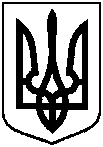 Про відмову Рибцю Віталію Миколайовичу в наданні дозволу на розроблення проекту землеустрою щодо відведення земельної ділянки у власність за адресою: м. Суми,                      вул. Заливна, в районі будинку № 29/1, орієнтовною площею 0,1000 га